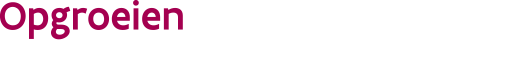 Aanvraagformulier pilootproject Vroeg en nabij: vroegdiagnostiek////////////////////////////////////////////////////////////////////////////////////////////////////////////////////////////////////////////////////////////////////////////////////////////////////////////////////////////////////////////////////////////////////Identificatiegegevens van de aanvragerIdentificatie en contactgegevensJe kan een blok toevoegen door in de rechtse hoek van de onderste lijn op + te klikken.CriteriaVerklaringIk verklaar volgende bijlages toe te voegenOndertekening Ondergetekende verklaart dat de aanvraag echt en volledig is en dat alle betrokkenen op de hoogte zijn van de aanvraag. Bezorg dit formulier via e-mail aan Opgroeien regieOpgroeien Regie Afdeling Preventieve Gezins- en JongerenondersteuningKlantenmanagement PGJOHallepoortlaan 27
1060 BRUSSELEmail: vroegennabij@opgroeien.be Waarvoor dient dit formulier?Met dit formulier stel je je kandidaat als pilootproject vroeg en nabij: vroegdiagnostiek. Waar kan je terecht voor meer informatie?Voor meer informatie kan je contact opnemen met je klantenbeheerder via vroegennabij@opgroeien.be.  Aan wie bezorg je dit formulier?Je bezorgt dit formulier per e-mail aan vroegennabij@opgroeien.be ten laatste op 15 maart 2024.Aan welke voorwaarden moet je formulier voldoen?Het formulier moet volledig ingevuld en ondertekend zijn.Naam aanvragerJuridisch statuutStraat en nummer (maat-schappelijke zetel)Postnummer en gemeenteContactperso(o)n(en) die het pilootproject zullen vertegenwoordigen op het selectiegesprek met de overheid?Contactperso(o)n(en) die het pilootproject zullen vertegenwoordigen op het selectiegesprek met de overheid?Geef een overzicht van de partners die zicht kandidaat stellen.Wat is het werkingsgebied waar je het pilootproject vroegdiagnostiek wil organiseren?Een bewijsstuk waaruit blijkt dat er vanuit hetzelfde werkingsgebied een engagement voor het pilootproject zorg en ondersteuning op lokaal niveau uitgesproken wordt aan Opgroeien.  datumdagmaandjaarhandtekeningvoor- en achternaam